DON’T FORGET TO CHECK WITH YOUR MATHS TEACHER WHEN THEY ARE AVAILABLE FOR REVISION  SESSIONS BEFORE THE EXAMS.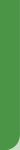 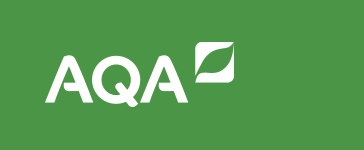 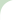 